Előterjesztés Kisbér Város Önkormányzatának Képviselő-testülete 2024. április  11-ei üléséreTisztelt Képviselő-testület!Kisbér Város Önkormányzata (székhely: 2870 Kisbér, Széchenyi u. 2.,), a Magyarország 2024. évi központi költségvetéséről szóló 2023. évi LV. törvény 3. mellékletének 28.) pontjában Kisbér Város városközpontja megújításának támogatására 1.576.900.000 Ft támogatás szerepel, amelynek 50%-át a Támogatói okirat megküldését követően folyósítják, majd ezen 50%-os előleggel történő elszámolást követően kerül sor a további 50% folyósítására.A Támogatói okirat kiadása előtt a támogatás felhasználására vonatkozó Adatlapot kell benyújtani a Belügyminisztériumnak, amely tartalmazza többek között:a támogatásból megvalósítandó (rész)feladat pontos megnevezésétfeladathoz kapcsolódó kiadási tételek fejlesztés esetén a megvalósítás helyszínéta feladat részletes szöveges bemutatásaAz adatlap benyújtását az alábbiakra vonatkozóan javaslom:A támogatásból megvalósítandó (rész)feladat pontos megnevezése:Városközpont fejlesztésének folytatásaA feladathoz kapcsolódó kiadási tételek:1.576.900.000 FtFejlesztés esetén a megvalósítás helyszíne:Kivett gazdasági épület udvar 1598. hrszámú 2870 Kisbér, Angol kert 2.felülvizsgálat alattA feladat részletes szöveges bemutatása:A Lovarda épületének külső-belső felújítása tervezéssel, közbeszerzéssel, műszaki ellenőrzéssel.Lovarda épülettől délre, egészében egy 2200 m2-es épület, melynek északi szárnya, kb. 800 m2, felújított, részleges használatban van. Az épület belső felújítása, homlokzati javítása az alábbiak szerint:Keleti szárny 450 m2-es ingatlanrész teljes felújítása és szolgálati lakások kialakítása. Déli szárny, mely egészében egy 1000 m2-es épületrész, ennek keleti végén 250 m2-es ingatlanrész teljes felújítása keretében egészségház (orvosi, gyermekorvosi, védőnői és fogorvosi funkciókkal), rendezvényeket kiszolgáló épületrész,  további szolgálati lakások kialakítására kerül sor. Az ingatlanhoz kapcsolódó belső udvar és külső környezet rendbetételére is sor kerül. Az épület helyrajzi száma: Kisbér 1598. (A BMÖGF/200-1/2022. iktatószámú (550 656.) Támogatói okirat alapján folyósított kormánytámogatás által nem fedezett része)A mellékelt Adatlap a támogatási összegek felhasználásának tervezetét tartalmazza a Támogatói okirat kiadásához.Az államháztartásról szóló törvény végrehajtásáról szóló 368/2011. (XII. 31.) Korm. rendelet (a továbbiakban: Ávr.) 75. § (1) bekezdése alapján a támogatói okirat kiadásához a Kedvezményezettnek be kell nyújtania az Ávr. 75. § (2) bekezdés szerinti nyilatkozatokat, dokumentumokat. Az Ávr. 75. §  (2) bekezdés a), h) és i) pontjaiban foglaltakról a Belügyminisztérium külön írásbeli nyilatkozat megküldését kéri.Az alábbiakra vonatkozóan kell külön nyilatkozatot tenni a Támogatói okirat kiállításához:az adott tárgyban támogatási igényt korábban vagy egyidejűleg mikor és hol nyújtott be:A BMÖGF/200-1/2022. iktatószámú (550 656.) Támogatói okirat keretében nyújtottunk be támogatást a jelen támogatási igény a BMÖGF/200-1/2022. iktatószámú (550 656.) Támogatói okirat alapján folyósított kormánytámogatás által nem fedezett részére vonatkozik. ha a támogatott tevékenység hatósági engedélyhez kötött, annak megvalósításához szükséges hatósági engedélyeket a támogatott tevékenység megvalósítására vonatkozó beszámolóval egyidejűleg megküldi a támogatónak,A támogatott tevékenység örökségvédelmi engedély köteles és a hatósági engedélyeket a  beszámolóval egyidejűleg megküldjük a támogatónakaz elkészült létesítményt saját maga vagy más üzemelteti, és milyen üzemeltetési költségek várhatók a fenntartási időszak alatt, és azoknak mi a forrása, ha a támogatott tevékenység beruházás, és a költségvetési támogatás kedvezményezettje az államháztartás alrendszereibe tartozó szervezet.Az elkészült létesítményt Kisbér Város Önkormányzata maga  tervezi üzemeltetni, melynek keretében az alábbi üzemeltetési költségek várhatóak:1. közüzemi költségek bruttó 5.000.000 Ft/év, összesen 25.000.000 Ft Az üzemeltetési költségeket Kisbér Város Önkormányzatának adott évi költségvetéséből  kívánjuk fedezni.Kisbér, 2024. április 9.Sinkovicz Zoltán polgármesterHatározati javaslat:Kisbér Város Önkormányzatának Képviselő-testülete A Magyarország 2024. évi központi költségvetéséről szóló 2023. évi LV. törvény 3. mellékletének 28.) pontjában Kisbér Város városközpontja megújításának támogatására 1.576.900.000 Ft központi költségvetési támogatás felhasználására vonatkozó Adatlapot a támogatás felhasználásnak tervezetének megfelelően a mellékletben foglaltak szerint nyújtja be.Az államháztartásról szóló törvény végrehajtásáról szóló 368/2011. (XII. 31.) Korm. rendelet (a továbbiakban: Ávr.) 75. § (1) bekezdése alapján a támogatói okirat kiadásához az alábbi, írásbeli nyilatkozatot teszi a Támogatói okirat kiállításához: az adott tárgyban támogatási igényt korábban vagy egyidejűleg mikor és hol nyújtott be:A BMÖGF/200-1/2022. iktatószámú (550 656.) Támogatói okirat keretében nyújtottunk be támogatást a jelen támogatási igény a BMÖGF/200-1/2022. iktatószámú (550 656.) Támogatói okirat alapján folyósított kormánytámogatás által nem fedezett részére vonatkozik. ha a támogatott tevékenység hatósági engedélyhez kötött, annak megvalósításához szükséges hatósági engedélyeket a támogatott tevékenység megvalósítására vonatkozó beszámolóval egyidejűleg megküldi a támogatónak,A támogatott tevékenység örökségvédelmi engedély köteles és a hatósági engedélyeket a  beszámolóval egyidejűleg megküldjük a támogatónakaz elkészült létesítményt saját maga vagy más üzemelteti, és milyen üzemeltetési költségek várhatók a fenntartási időszak alatt, és azoknak mi a forrása, ha a támogatott tevékenység beruházás, és a költségvetési támogatás kedvezményezettje az államháztartás alrendszereibe tartozó szervezet.Az elkészült létesítményt Kisbér Város Önkormányzata maga  tervezi üzemeltetni, melynek keretében az alábbi üzemeltetési költségek várhatóak:1. közüzemi költségek bruttó 5.000.000 Ft/év, összesen 25.000.000 Ft Az üzemeltetési költségeket Kisbér Város Önkormányzatának adott évi költségvetéséből  kívánjuk fedezni.Határidő: azonnalFelelős:   Sinkovicz Zoltán polgármesterIII. A TÁMOGATÁSI ÖSSZEG FELHASZNÁLÁSÁRA VONATKOZÓ ADATOKA Lovarda épületének külső-belső felújítása tervezéssel, közbeszerzéssel, műszaki ellenőrzéssel.Lovarda épülettől délre, egészében egy 2200 m2-es épület, melynek északi szárnya, kb. 800 m2, felújított, részleges használatban van. Az épület belső felújítása, homlokzati javítása az alábbiak szerint:Északi szárny 450 m2-es ingatlanrész teljes felújítása és szolgálati lakások kialakítása. Déli szárny, mely egészében egy 1000 m2-es épületrész, ennek keleti végén az ingatlanrész teljes felújítása keretében egészségház (orvosi, gyermekorvosi, védőnői és fogorvosi funkciókkal), és a rendezvényeket kiszolgáló 200 fős rendezvényterem és a hozzá tartozó kiszolgálóhelyiségek kerülnek kialakításra az  épületrészben. Az ingatlanhoz kapcsolódó belső udvar és külső környezet rendbetételére is sor kerül. Az épület helyrajzi száma: Kisbér 1598. (A BMÖGF/200-1/2022. iktatószámú (550 656.) Támogatói okirat alapján folyósított kormánytámogatás által nem fedezett része)  IV. NYILATKOZATOK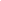 III.1. A támogatásból megvalósítandó (rész)feladat pontos megnevezése (fősor)III.1. A támogatásból megvalósítandó (rész)feladat pontos megnevezése (fősor)III.1. A támogatásból megvalósítandó (rész)feladat pontos megnevezése (fősor)III.1. A támogatásból megvalósítandó (rész)feladat pontos megnevezése (fősor)Kisbér Város városközpontja megújításának támogatásaIII.2. A feladathoz kapcsolódó kiadási tételek felsorolása összeggel:III.2. A feladathoz kapcsolódó kiadási tételek felsorolása összeggel:III.2. A feladathoz kapcsolódó kiadási tételek felsorolása összeggel:III.2. A feladathoz kapcsolódó kiadási tételek felsorolása összeggel:III.2. A feladathoz kapcsolódó kiadási tételek felsorolása összeggel:NoNoKiadási tétel megnevezése Kiadási tétel megnevezése Támogatási összeg (Ft)1.1.Városközpont fejlesztésének folytatásaVárosközpont fejlesztésének folytatása1.576.900.000 Ft2..2..3.3.4.4.5.5.9.9.10.10.Összesen:Összesen:Összesen:Összesen:1.576.900.000 FtIII. A fejlesztés esetén a megvalósítás helyszínének megnevezése és helyrajzi száma, címe:III. A fejlesztés esetén a megvalósítás helyszínének megnevezése és helyrajzi száma, címe:III. A fejlesztés esetén a megvalósítás helyszínének megnevezése és helyrajzi száma, címe:III. A fejlesztés esetén a megvalósítás helyszínének megnevezése és helyrajzi száma, címe:III. A fejlesztés esetén a megvalósítás helyszínének megnevezése és helyrajzi száma, címe:NoÉrintett ingatlan, közterület megnevezéseÉrintett ingatlan, közterület megnevezéseCímHelyrajzi szám1.Kivett gazdasági épület udvar Kivett gazdasági épület udvar 2870 Kisbér, Angol kert 2.felülvizsgálat alatt 1598.III.4. A feladat részletes szöveges bemutatásaIII.4. A feladat részletes szöveges bemutatásaIII.4. A feladat részletes szöveges bemutatásaIII.4. A feladat részletes szöveges bemutatásaIII.4. A feladat részletes szöveges bemutatásaLovarda déli  szárnyának külső-belső felújítása tervezéssel, közbeszerzéssel, műszaki ellenőrzésselLovarda déli  szárnyának külső-belső felújítása tervezéssel, közbeszerzéssel, műszaki ellenőrzésselLovarda déli  szárnyának külső-belső felújítása tervezéssel, közbeszerzéssel, műszaki ellenőrzésselLovarda déli  szárnyának külső-belső felújítása tervezéssel, közbeszerzéssel, műszaki ellenőrzésselLovarda déli  szárnyának külső-belső felújítása tervezéssel, közbeszerzéssel, műszaki ellenőrzéssel III. 5. Kiadási tételek mindösszesen (Ft) 1.576.900.000 FtIV. A támogatott tevékenység hatósági engedélyköteles? IV. A támogatott tevékenység hatósági engedélyköteles? IV. A támogatott tevékenység hatósági engedélyköteles? IV. A támogatott tevékenység hatósági engedélyköteles?  Örökségvédelmi engedély Örökségvédelmi engedély Örökségvédelmi engedélyIV.2. A szükséges hatósági engedélyekkel rendelkezik-e?IV.2. A szükséges hatósági engedélyekkel rendelkezik-e?IV.2. A szükséges hatósági engedélyekkel rendelkezik-e?IV.2. A szükséges hatósági engedélyekkel rendelkezik-e? nem nem nemIV.3. Az érintett hatósági engedélyköteles tevékenységre vonatkozó adatok:IV.3. Az érintett hatósági engedélyköteles tevékenységre vonatkozó adatok:IV.3. Az érintett hatósági engedélyköteles tevékenységre vonatkozó adatok:IV.3. Az érintett hatósági engedélyköteles tevékenységre vonatkozó adatok:IV.3. Az érintett hatósági engedélyköteles tevékenységre vonatkozó adatok:IV.3. Az érintett hatósági engedélyköteles tevékenységre vonatkozó adatok:IV.3. Az érintett hatósági engedélyköteles tevékenységre vonatkozó adatok:.NoEngedélyköteles tevékenység megnevezése:Hatósági engedély vagy engedély iránti kérelem száma:Hatósági engedély vagy engedély iránti kérelem benyújtásának kelte:Jogerőre emelkedés időpontja:Érintett ingatlan(ok) címe:Érintett ingatlan(ok) helyrajzi száma:IV.4. A támogatás felhasználása kapcsán ÁFA visszaigénylésre sor kerül-e?IV.4. A támogatás felhasználása kapcsán ÁFA visszaigénylésre sor kerül-e?IV.4. A támogatás felhasználása kapcsán ÁFA visszaigénylésre sor kerül-e?NemIV.5. Mely támogatott tevékenység kapcsán kerül sor az ÁFA visszaigénylésre?IV.5. Mely támogatott tevékenység kapcsán kerül sor az ÁFA visszaigénylésre?IV.5. Mely támogatott tevékenység kapcsán kerül sor az ÁFA visszaigénylésre?IV.5. Mely támogatott tevékenység kapcsán kerül sor az ÁFA visszaigénylésre?NoRésztevékenység (kiadási tétel) megnevezéseTámogatási összeg: (Ft) Támogatási összeg: (Ft) 1.2.3.4.5.Összesen: Összesen: 